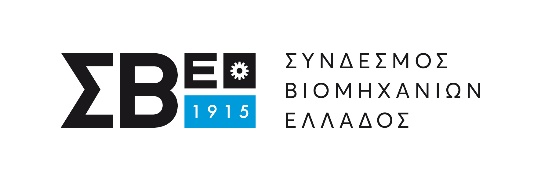 Αμεση ενεργοποίηση του προγράμματος «Εξοικονόμηση κατ’ οικον.»	Σε επιστολή της, προς τον Υπουργό Περιβάλλοντος και Ενέργειας, κ. Κ. Χατζηδάκη και κοινοποίηση προς τον Υφυπουργό Περιβάλλοντος και Ενέργειας, κ. Γ. Θωμά, η Διοίκηση του ΣΒΕ, τη Δευτέρα 25 Νοεμβρίου 2019, ζήτησε την αύξηση των διαθέσιμων κονδυλίων, ώστε να ικανοποιηθούν οι εκκρεμούσες αιτήσεις των ωφελούμενων από το πρόγραμμα «Εξοικονόμηση κατ’ οικον.».Στην επιστολή αναφέρεται ότι το πρόγραμμα είναι, κατά γενική ομολογία, ένα από τα πλέον επιτυχημένα προγράμματα παρέχοντας αποδεδειγμένα οφέλη στους τελικούς ωφελούμενους και σημαντική τόνωση στον κλάδο των ελληνικών μεταποιητικών επιχειρήσεων δομικών υλικών.